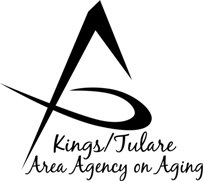 5957 S. Mooney Blvd., Visalia, CA 93277-9394(559) 624-8000, (800) 321-2462, FAX (559) 737-4694Juliet Webb, DirectorGoverning Board Agenda Rescheduled from July 16, 2018 July 30, 2018		Tulare County Board of Supervisors Conference Rooms A/B   9:00 a.m.		2800 W. Burrel AvenueVisalia, CA 93291Call to Order					                 	         ActionNote: This meeting is recorded for purposes of transcription. Introductions							InformationBoard Member Comments					InformationPublic Comment					            InformationAny person may directly address the Board at this time on any item on the Agenda, or on any other items of interest to the public that is within the subject matter jurisdiction of the Board. Comments are to be confined to no more than 3 minutes. Seniors are welcome and encouraged to address the Board.Approval of Minutes of May 14, 2018		        	         ActionMembers of the Governing Board may make additions or corrections to the minutes of the previous meeting.Contract Authorities for FY18/19				         ActionAuthorizes the Chair to enter into agreements with the following providers for FY18/98. The stated allocations reflect maximum amounts, subject to availability of federal, state, and local funding, and may be subject to change. (Res. No. 18-008)Kings County Commission on Aging (KCCOA)		$     493,099	City of Tulare							$       97,644Community Services & Employment Title III (CSET)	$  1,036,230Community Services and Employment Title V (C-SET)	$       84,470Valley Adult Day Services (VADS, formerly PADS)	$       78,017Valley Caregiver Resource Center (VCRC)			$       78,017Contract Approval for FY18/19 for Valley Caregiver	         ActionResource Center (VCRC)Authorizes the Chair to enter into an agreement with the following provider for FY 18/19 (Res No. 18-009)VCRC Prevention and Early Intervention (PEI) 	$        25,000Homebound Senior Social Network (HSSN)Staff Reports							   InformationFarmers Market Coupons – Bonnie Quiroz is working with Earlimart & Three Rivers. K/T AAA received an additional quantity of coupons.Advisory Council Report					   InformationUpdate on Council mattersTACC Mtg. - Bobbie Wartson will be attending for PSA 15 in SeptemberAdjourn							         ActionNEXT  Governing Board Meeting  October 15, 2018    10:00 a.m.      Corcoran Senior Center   800 Dairy DriveCorcoran, CA 93212